ПРИПРЕМА ЗАЧАСПОДАЦИ О ЧАСУТОК ЧАСАОБРАЗАЦ ЗА ДОКУМЕНТОВАЊЕ НАСТАВНЕ ПРАКСЕ(користите оноликообразаца колико вам је потребно да бисте обухватили све области)ШКОЛАОсновна школа „Десанка Максимовић“ ЧокотНАСТАВНИ ПРЕДМЕТБиологијаРАЗРЕДПети– 5/5РЕДНИ БРОЈ ЧАСА11ДАТУМ РЕАЛИЗАЦИЈЕ8. 10. 2019. год.НАСТАВНИКВиолета МилосављевићНАСТАВНА ЈЕДИНИЦАДоказивање транспирације и фотосинтезеТИП ЧАСАВежбаОБЛИК РАДАФронтални, индивидуални, рад у групамаНАСТАВНЕ МЕТОДЕДијалошка, илустративна, демонстрација, практичан рад (лабораторијска вежба)НАСТАВНА СРЕДСТВАУџбеник, прибор за вежбу: кеса, левал, стаклена чаша, епруветаМЕСТО ИЗВОЂЕЊА НАСТАВЕУчионицаКОРЕЛАЦИЈАУ оквиру предмета- повезивање са темамаЛИТЕРАТУРА ЗА НАСТАВНИКАПриручник за наставнике, уџбеник ЛИТЕРАТУРА ЗА УЧЕНИКЕУџбеник (страна 30 и 31)МЕЂУПРЕДМЕТНЕ КОМПЕТЕНЦИЈЕ- решавање проблема- сарадња- рад са подацима и информацијама- компетенција за учење- комуникацијаЦИЉЕВИ ЧАСА-разумевање и усвајање дефиниције фотосинтезе као и шта се том приликом дешава у биљном организму-разумевање и усвајање дефиниције транспирације као и шта се том приликом дешава у биљном организму- развијање критичког мишљењаОЧЕКИВАНИ ИСХОДИУченик ће моћи да : идентификује и разликује два процесаправилно закључује развија критичко мишљењеПЛАНИРАНЕ АКТИВНОСТИ НАСТАВНИКА- истиче циљ часа- поставља питања и обнавља градиво- објашњава поступак рада огледа- демонстрира - поставља питања - проверава оствареност исхода- даје ученицима задатке за самостални рад- обилази ученике док раде скице, проверава тачност и                помаже ако је потребноПЛАНИРАНЕ АКТИВНОСТИ УЧЕНИКА-пажљиво слуша излагање наставника- одговара на питања наставника- поставља питања- активно учествује у дискусији- изводи огледе за доказивање фотосинтезе и транспирације- записује садржаје са табле у свеску- скицира процесе фотосинтезе и транспирације- проверава тачност слике упоређујући са сликом на пројекторуПРОВЕРА ОСТВАРЕНОСТИ ИСХОДА-усмена провера кроз разговор са ученицимаУВОДНИ ДЕО ЧАСА:  Око 5 минута-Навести циљ часа и планиране активности.-Обновити појмове:  исхрана, фотосинтеза, излучивање, транспирација, хлоропласти, стоме- Обновити кратко ове процесеГЛАВНИ ДЕО ЧАСА: Око 30 минутаУченици су имали за домаћи задатак да обнове процесе фотосинтезе и транспирације, као и да прочитају поступак огледа.1. ОгледДоказивање фотосинтезеПотребан прибор: Чаша, левак, епрувета, водена биљка, шибицаТок првог огледа:Чашу напунити водом и у њу ставити биљку.Биљку покријемо левком.Епрувету напунимо водом, затворимо прстом и ставимо преко левка.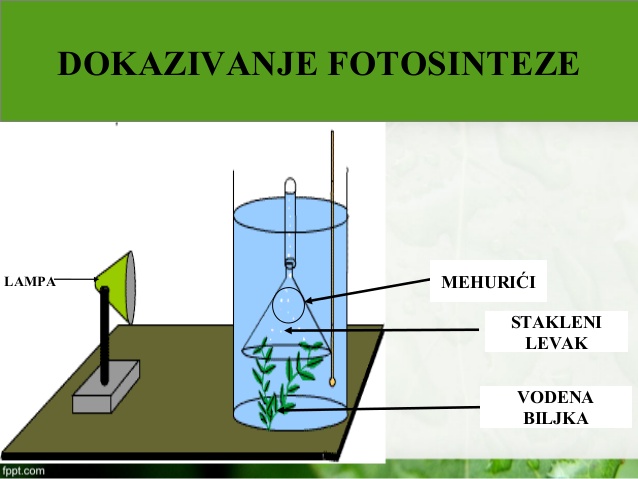 Резултат:Биљка врши фотосинтезу, испушта том приликом кисеоник и он се гомила у левку, при чему истискује воду из епрувете. У празну епрувету уронимо запаљено палидрвце и примећујемо да оно још боље сагорева у присуству кисеоника.2. ОгледДоказивање транспирацијеПотребан прибор: две пластичне провидне кесе, канап, биљка у саксији и дрвенаста биљкаТок другог огледа:Биљку у саксији прекрити кесом и кесу завезати у доњем делу саксије.Једну кесу везати за гранчицу дрвета у школском дворишту.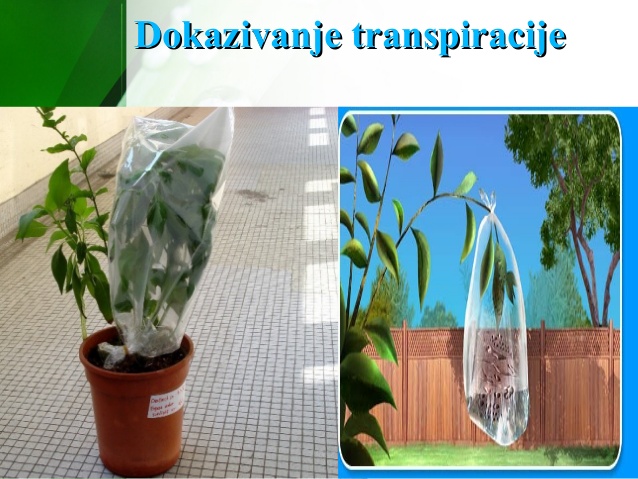 Резултат:На кесама су се створиле капљице воде, што значи да је биљка испустила водену пару која се у додиру са хладним ваздухом кондензовала.Значи наше тврдње поткрепили смо доказима.Тврдња, доказ и резоновање: Ученици формулишу своје тврдње, прикупљајући довољно доказа изводећи оглед доказивање фотосинтезе и транспирације  и доносе логичке закључке.Блумова таксономија: Први ниво -  ученик наводи особине живих бића. Други ниво –ученик дефинише појмове. Трећи ниво -  ученик претпоставља шта ће се десити током огледа.ЗАВРШНИ ДЕО ЧАСА: око 5 минутаНаставник и ученици заједнички изводе закључак о томе колико су били мотивисани и ангажовани на часу. Закључак је да су активности у току часа довеле до усвајања појмова везаних за животне процесе биљака. Примењујући методе критичког мишљења лакше се долази до сазнања и решења.ЕВАЛУАЦИЈА: Око 5 минутаУченици попуњавају евалуациони  листић ТАБЕЛА. ЕвалуацијаДАДЕЛИМИЧНОНЕ1. Да ли ти је час био интересантан?2. На овом часу имао/имала сам прилику да активно учествујем у раду.3. Овакав начин обнављања омогућио ми је боље схватање процеса 4. Задовољан/задовољна сам организацијом овог часа.Држава/град:Србија /Ниш- ЧокотСрбија /Ниш- ЧокотШкола:Основна школа „Десанка Максимовић“Основна школа „Десанка Максимовић“Име наставника:Виолета МилосављевићВиолета МилосављевићКонтакт:06374447830637444783Предмет:биологијабиологијаРазред (узраст ученика):петипетиТема (предметна област):Особине живих бића, животни процеси биљакаОсобине живих бића, животни процеси биљакаИсходи учења:Ученик ће моћи да : прикупља и организује податкеправи питања и анализира типове питањаразвија критичко мишљењеУченик ће моћи да : прикупља и организује податкеправи питања и анализира типове питањаразвија критичко мишљењеПример укључује:ПИТАЊА ВИШЕГ РЕДАдаЧИЊЕНИЦЕ И МИШЉЕЊЕдаТВРДЊА, ДОКАЗ И РЕЗОНОВАЊЕдаДИСКУСИЈЕ И ДЕБАТЕдаРАЗМАТРАЊЕ ДРУГЕ ПЕРСПЕКТИВЕнеМИКРОБИТ И РЕШАВАЊЕ ПРОБЛЕМАнеОпис активности:Блумова таксономија (први ниво, ученик се присећа процеса исхране и дисања)Блумова таксономија (други ниво, ученик повезује, пореди и анализира податке)Блумова таксономија (трећи ниво, ученик доноси и генерализује закључке)Чињенице и мишљења: Ученици прикупљене чињенице обрађују, развставају и класификујуПример: Ученици посматрају огледе прикупљајући податке и затим их организују у целину. Блумова таксономија (први ниво, ученик се присећа процеса исхране и дисања)Блумова таксономија (други ниво, ученик повезује, пореди и анализира податке)Блумова таксономија (трећи ниво, ученик доноси и генерализује закључке)Чињенице и мишљења: Ученици прикупљене чињенице обрађују, развставају и класификујуПример: Ученици посматрају огледе прикупљајући податке и затим их организују у целину. Прилози (наставна припрема, фотографија, видео…):Наставна припрема, наставни листићНаставна припрема, наставни листић